Albion Public Library Holiday Hours~ CHRISTMAS HOURS ~Friday, December 22, 2023						10:00 am – 5:00 pmSaturday, December 23, 2023 							ClosedSunday, December 24, 2023							ClosedMonday, December 25, 2023							ClosedTuesday, December 26, 2023						1:00 pm - 7:00 pmWednesday, December 27, 2023						10:00 am – 5:00 pmThursday, December 28, 2023 						10:00 am – 5:00 pmFriday, December 29, 2023 						10:00 am – 5:00 pm~ NEW YEAR HOURS ~Saturday, December 30, 2023							ClosedSunday, December 31, 2023							ClosedMonday, January 1, 2024								ClosedTuesday, January 2, 2024							1:00 pm – 7:00 pm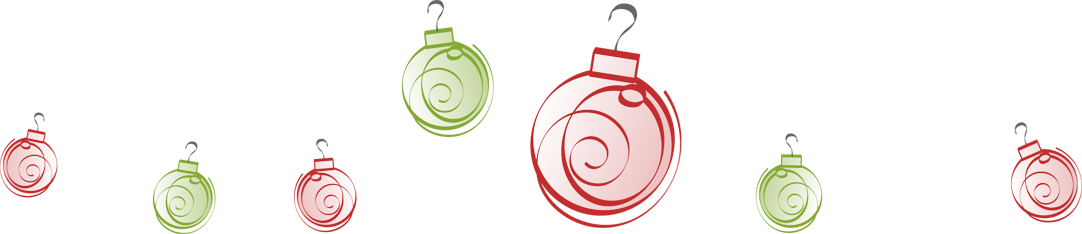 